Publicado en Tarragona el 16/02/2017 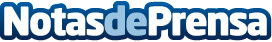 ¿La sonrisa puede ser sinónimo de poder entre los líderes políticos?La Dra. Conchita Curull considera que la gran mayoría de los líderes políticos mundiales podrían mejorar su estética dentalDatos de contacto:Natalia Floría Travessera de Gràcia, 15. 6º, 2ª - 08021 Barcelona | +34 936 318 450 www.bemypartner.esNota de prensa publicada en: https://www.notasdeprensa.es/la-sonrisa-puede-ser-sinonimo-de-poder-entre_1 Categorias: Internacional Medicina Sociedad Belleza Odontología http://www.notasdeprensa.es